Accedemos al curso Moodle con permisos de edición.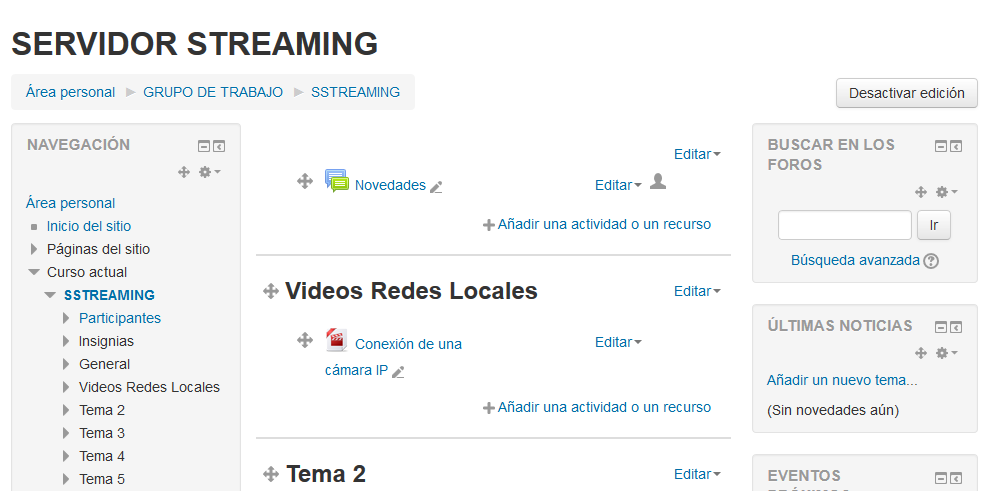 Creamos una nueva actividad.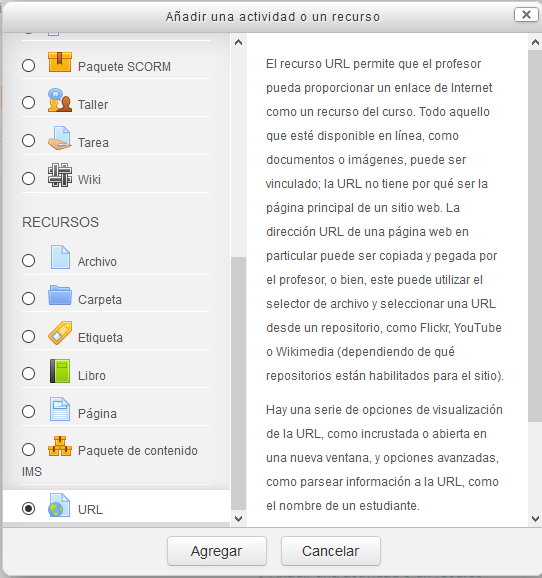 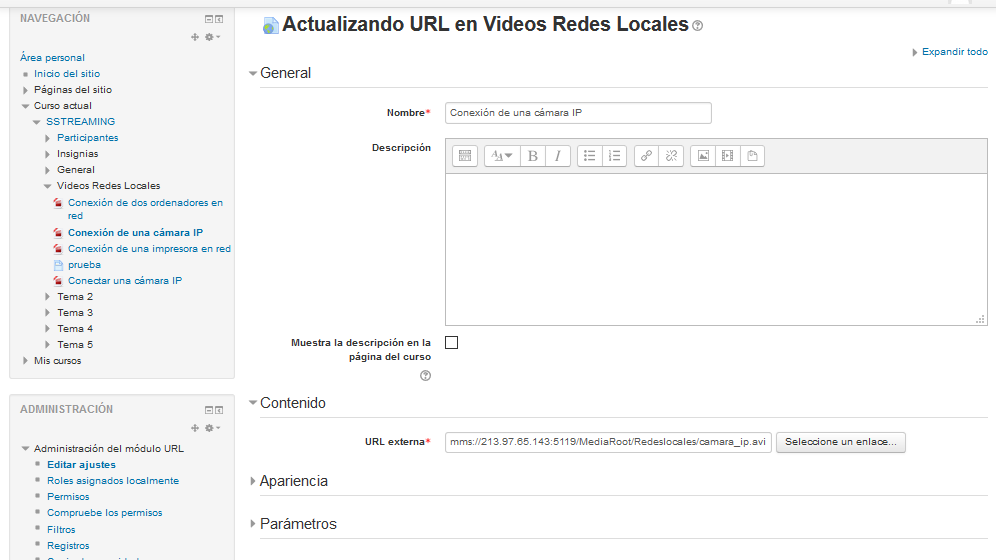 Ya podemos acceder al enlace.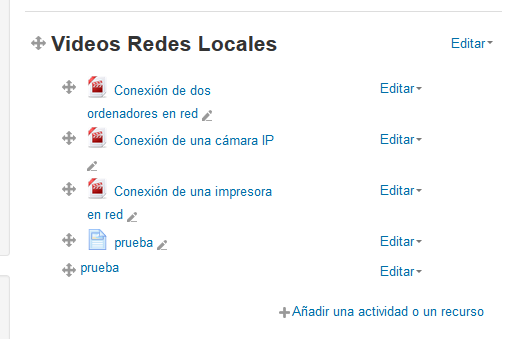 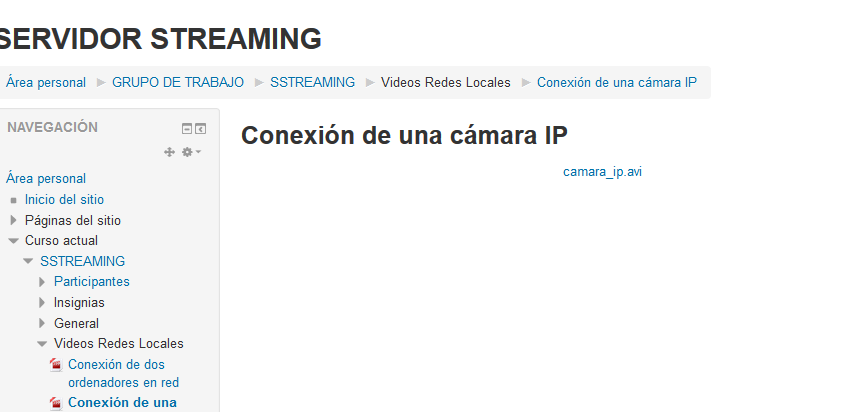 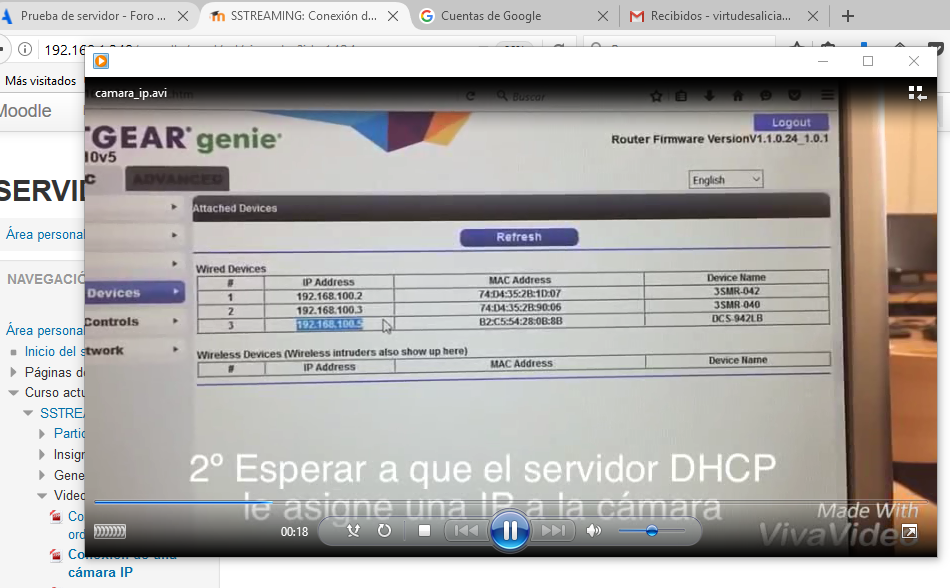 